The Commonwealth of MassachusettsExecutive Office of Health and Human ServicesDepartment of Public HealthBureau of Environmental HealthCommunity Sanitation Program67 Forest Street, Suite # 100Marlborough, MA 01752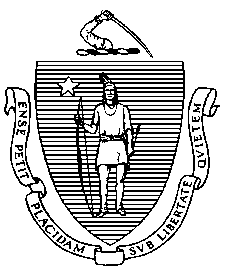 March 3, 2022Kevin F. Coppinger, SheriffEssex County Sheriff’s Department Headquarters20 Manning AvenueMiddleton, MA 01929		(electronic copy)Re: Facility Inspection – Essex County Correctional Alternative Center, LawrenceDear Sheriff Coppinger:In accordance with M.G.L. c. 111, §§ 5, 20, and 21, as well as Massachusetts Department of Public Health (Department) Regulations 105 CMR 451.000: Minimum Health and Sanitation Standards and Inspection Procedures for Correctional Facilities; 105 CMR 480.000: Storage and Disposal of Infectious or Physically Dangerous Medical or Biological Waste (State Sanitary Code, Chapter VIII); 105 CMR 590.000: Minimum Sanitation Standards for Food Establishments (State Sanitary Code Chapter X); the 2013 Food Code; 105 CMR 500.000 Good Manufacturing Practices for Food; and 105 CMR 205.000 Minimum Standards Governing Medical Records and the Conduct of Physical Examinations in Correctional Facilities; the Department’s Community Sanitation Program (CSP) conducted an inspection of the Essex County Correctional Alternative Center on March 1, 2022 accompanied by Lieutenant Joe Dipietro and Sean Gallagher, Environmental Health and Safety Officer. Violations noted during the inspection are listed below including 20 repeat violations:Should you have any questions, please don’t hesitate to contact me.									Sincerely, 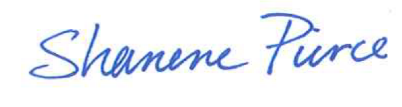 									Shanene Pierce									Environmental Health Inspector, CSP, BEHcc: 	Margret R. Cooke, Commissioner, DPHNalina Narain, Director, BEH	Steven Hughes, Director, CSP, BEHMarylou Sudders, Secretary, Executive Office of Health and Human Services 		(electronic copy)	Carol A. Mici, Commissioner, DOC   							(electronic copy)Terrence Reidy, Secretary, EOPSS							(electronic copy)Timothy Gotovich, Director, Policy Development and Compliance Unit 		(electronic copy)	Heidi Mora, Superintendent								(electronic copy)	Sean Gallagher, EHSO  								(electronic copy)Michael Armano, Director, Lawrence Inspectional Services				(electronic copy)	Clerk, Massachusetts House of Representatives					(electronic copy)	Clerk, Massachusetts Senate								(electronic copy)HEALTH AND SAFETY VIOLATIONS(* indicates conditions documented on previous inspection reports)Main BuildingNurse’s Office	No Violations NotedStorage Closet105 CMR 451.383(B)*	Fire Safety System: Facility not in compliance with 780 CMR Massachusetts Building Code provisions for fire safety, items stored within 18 inches of the ceilingNurse’s Bathroom	No Violations NotedLobby				No Violations NotedControl Room  	No Violations NotedShift Commander’s Office 105 CMR 451.200	Food Storage, Preparation and Service: Food preparation not in compliance with          105 CMR 590.000, interior of microwave oven dirty Bathroom (in Shift Commander Office)105 CMR 451.123	Maintenance: Cover missing on electrical outlet above handwash sinkHallway 	No Violations NotedStaff Break Room 	No Violations NotedSecond Floor LobbyDeputy of Maintenance Office	No Violations NotedMale Staff Bathroom 	No Violations NotedAssistant Superintendents Office	No Violations NotedSuperintendent’s Office	No Violations NotedConference Room	No Violations NotedFemale Staff Bathroom	No Violations NotedDirector of Programming Office	No Violations NotedSouth Side 1st FloorAttorney Rooms		No Violations NotedWork Release Waiting Area 	No Violations NotedWork Release OfficeUnable to Inspect – LockedBracelet OfficeUnable to Inspect – LockedRecords Office	No Violations NotedReintegration OfficeUnable to Inspect – LockedTemporary Property Storage	No Violations NotedFemale Staff Bathroom105 CMR 451.123*	Maintenance: Light out above sink105 CMR 451.117	Toilet Fixtures: Toilet fixture dirtyMale Staff Bathroom105 CMR 451.123*	Maintenance: Ceiling water damagedOffices	No Violations NotedIntake AreaUrine Lab105 CMR 451.141	Screens: Screen missingShake Down Rooms	No Violations NotedSouth Side 2nd FloorHallway	No Violations NotedRoom # S201105 CMR 451.141	Screens: Screen missingRoom # S202	No Violations NotedRoom # S203	No Violations NotedRoom # S204	No Violations NotedRoom # S205	No Violations NotedRoom # S206	No Violations NotedRoom # S207105 CMR 451.353	Interior Maintenance: Wall damaged, above bed on left side of dormRoom # S208Unable to Inspect – ClosedBathroom105 CMR 451.126	Hot Water for Bathing and Hygiene: No hot water supplied to handwash sink Room # S209	No Violations NotedRoom # S210Unable to Inspect – Not UsedRoom # S211105 CMR 451.353*	Interior Maintenance: Ceiling cracked105 CMR 451.353	Interior Maintenance: Wall paint damaged where doorway used to beStorage Room	No Violations NotedSouth Side 3rd FloorHallway105 CMR 451.350	Structural Maintenance: Handrail loose at top of 3rd floor landingStaff Bathroom	No Violations NotedStorage Closet	No Violations NotedLieutenant’s OfficeUnable to Inspect – LockedInvestigator’s Office	No Violations NotedHallway	No Violations NotedRoom # S301	No Violations NotedRoom # S302105 CMR 451.350	Structural Maintenance: Window does not open and close properlyProperty Room	No Violations NotedRoom # S303Unable to Inspect – Under ConstructionRoom # S304	Unable to Inspect – Under ConstructionRoom # S305105 CMR 451.353	Interior Maintenance: One light fixture outInmate Bathroom105 CMR 451.126	Hot Water: Hot water temperature recorded at 83.5℉ at handwash sink105 CMR 451.123*	Maintenance: One light out105 CMR 451.123*	Maintenance: Wall tiles missing near toiletNorth Side 1st FloorDining Room	No Violations NotedIce Machine	No Violations NotedTray Room	No Violations NotedMale Visitor’s Bathroom	No Violations NotedFemale Visitor’s Bathroom	No Violations NotedKitchenBack Serving Area	No Violations NotedRefrigerators	No Violations NotedServing/Prep Tables	No Violations NotedOffice	No Violations NotedDry Storage Closet	No Violations NotedChemical Closet	No Violations NotedFreezer (F2)	No Violations NotedWalk-in Refrigerator and Freezer (same unit)	No Violations NotedMain Kitchen AreaOffice	No Violations NotedPrep Tables	No Violations NotedLoading Dock	No Violations Noted2-Compartment Sink (Left)	No Violations Noted2-Compartment Sink (Center)	No Violations Noted2-Compartment Sink (Right)	No Violations NotedHandwash Sink	No Violations NotedSteamer	No Violations NotedOvens and Hoods	No Violations NotedKettles	No Violations NotedSlop Sink	No Violations NotedIce Machine	No Violations NotedNorth Side 2nd FloorCounselor’s Office	No Violations NotedInmate Bathroom105 CMR 451.123	Maintenance: Toilet fixture missing toilet seat in stall # 2105 CMR 451.123	Maintenance: Faucet missing handle at handwash sink # 1105 CMR 451.123*	Maintenance: Faucet leaking at handwash sink # 1, 3, and 4Hallway (Next to Barber Shop)105 CMR 451.141	Screens: Screen missingStorage Room (Next to Barber Shop)	No Violations NotedBarber Shop	No Violations NotedRoom # N201	No Violations NotedRoom # N202105 CMR 451.353	Interior Maintenance: Bottom of wall damaged under light switchRoom # N203105 CMR 451.353	Interior Maintenance: Hole in ceiling tileRoom # N204	No Violations NotedRoom # N205	No Violations NotedRoom # N206105 CMR 451.141	Screens: Screen missingRoom # N207105 CMR 451.353	Interior Maintenance: Cover missing on electrical outlet next to bed105 CMR 451.353	Interior Maintenance: Wall damaged by electrical switchRoom # N209	No Violations NotedRoom # N210 (Left)Unable to Inspect – Not UsedRoom # N210 (Right)	No Violations NotedNorth Side 3rd FloorUnable to Inspect – Under ConstructionBasementLaundry	No Violations NotedTunnel near Laundry	No Violations NotedMaintenance CageMaintenance Storage	No Violations NotedMaintenance Area105 CMR 451.353	Interior Maintenance: Unlabeled chemical plastic pump sprayer105 CMR 451.200	Food Storage, Preparation and Service: Food storage not in compliance with          105 CMR 590.000, mold observed on white refrigerator gaskets Maintenance Office	No Violations NotedMaintenance Bathroom105 CMR 451.117	Toilet Fixtures: Toilet fixture dirtyChemical RoomNo Violations NotedMain BathroomToilets and Handwash Sinks	No Violations NotedMain Shower105 CMR 451.123	Maintenance: Ceiling vent cover missing above shower # 2 105 CMR 451.130	Plumbing: Plumbing not maintained in good repair, shower # 14 leaking105 CMR 451.130*	Plumbing: Plumbing not maintained in good repair, shower # 15 leaking105 CMR 451.121(A)*	Privacy: No privacy partition between showersSlop Sink	No Violations NotedPrint Shop (off of Gym)105 CMR 451.350*	Structural Maintenance: Ceiling access panel not secured in storage area Toilets and Handwash Sinks105 CMR 451.123*		Maintenance: Ceiling tile missingOfficer’s Weight Room	No Violations NotedFemale Staff Bathroom	No Violations NotedMale Staff Bathroom105 CMR 451.117	Toilet Fixtures: Toilet fixture dirtyGym105 CMR 451.350	Structural Maintenance: Door # 1 West not rodent and weathertight105 CMR 451.350	Structural Maintenance: Door # 2 East not rodent and weathertightHallway 105 CMR 451.353*	Interior Maintenance: Ceiling damaged near light fixture outside male bathroomMale Bathroom # 105	No Violations NotedFemale Bathroom # 106	No Violations NotedOfficesUnable to Inspect – LockedGarage105 CMR 451.350	Structural Maintenance: Roll down door not rodent and weathertight105 CMR 451.350	Structural Maintenance: Right exterior door not rodent and weathertightAnti-Graffiti Garage105 CMR 451.350*		Structural Maintenance: Roll down door not rodent and weathertight105 CMR 451.350*		Structural Maintenance: Exterior doors not rodent and weathertightBack BuildingClassroom105 CMR 451.141	Screens: One screen missingOffice Area105 CMR 451.350*	Structural Maintenance: Window sill water damaged where AC unit is installedLiving Area (Occupied)Unable to Inspect – Quarantine/Isolation UnitAnnex Building (Unoccupied)First FloorDorm # 1	No Violations NotedDorm # 2Unable to Inspect – Under ConstructionVisiting Room/Auditorium	No Violations NotedBathroom	No Violations NotedHandicapped Bathroom w/Shower	No Violations NotedSecond FloorResource Room 	No Violations NotedDorm # 4Unable to Inspect – Not UsedOffice	No Violations NotedBasementC-Tech Classroom	No Violations NotedLibrary/GED RoomUnable to Inspect – In UseStaff BathroomUnable to Inspect – LockedInmate Bathroom105 CMR 451.123*	Maintenance: Faucet leaking at handwash sink # 3Slop Sink	No Violations NotedInmate Shower Room105 CMR 451.121(A)*	Privacy: No privacy partition between showers105 CMR 451.130*	Plumbing: Plumbing not maintained in good repair, shower # 2 leakingObservations and Recommendations The inmate population was 64 at the time of inspection.The Living Area of the Back Building is the COVID-19 quarantine/isolation area. There were 13 inmates housed in the Living Area at the time of the inspection. This facility does not comply with the Department’s Regulations cited above. In accordance with 105 CMR 451.404, please submit a plan of correction within 10 working days of receipt of this notice, indicating the specific corrective steps to be taken, a timetable for such steps, and the date by which correction will be achieved. The plan should be signed by the Superintendent or Administrator and submitted to my attention, at the address listed above.To review the specific regulatory requirements please visit our website at www.mass.gov/dph/dcs and click on "Correctional Facilities" (available in both PDF and RTF formats).To review the Food Establishment Regulations or download a copy, please visit the Food Protection website at www.mass.gov/dph/fpp and click on "Retail food". Then under DPH Regulations and FDA Code click "Merged Food Code" or "105 CMR 590.000 - State Sanitary Code Chapter X - Minimum Sanitation Standards for Food Establishments".To review the Labeling regulations please visit the Food Protection website at www.mass.gov/dph/fpp and click on “Food Protection Program regulations”. Then under Food Processing click “105 CMR 500.000: Good Manufacturing Practices for Food”.This inspection report is signed and certified under the pains and penalties of perjury.									Sincerely,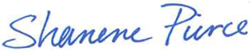 									Shanene Pierce													Environmental Health Inspector, CSP, BEH